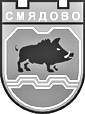  9820 гр. Смядово, пл. „Княз Борис І”№2; телефон: 05351/2033; факс: 05351/2226 Obshtina_smiadovo@abv.bg    www.smyadovo.bgВх. №………../…………ДОКМЕТА НА ОБЩИНА СМЯДОВО                                                                                                             И С К А Н Е(Уникален идентификатор на административната услуга - 2134) От………………………………………………….……………………………………………постоянен адрес………………………., ул. ……………………………………. № …..........Роден на………………………. гр. (с)…………………… област…………………………..Моля да ми бъде издадено удостоверение за трудов стаж и доход - Образец УП-2Работил съм в…………………………………………………………………………………в периода от…………………………………………. до……………………………………като……………………………………………………………………………………………Считам, че молбата ми ще бъде удовлетворена. Желая издаденият индивидуален административен акт да бъде получен: Лично от ЦАО Чрез лицензиран пощенски оператор на адрес: ...........................................................,като декларирам, че пощенските разходи са за моя сметка, платими при получаването на акта за вътрешни пощенски пратки, и съм съгласен документите да бъдат пренасяни от оператора за служебни цели. Индивидуалният административен акт да бъде изпратен:• като вътрешна препоръчана пощенска пратка;• като вътрешна куриерска пратка;• като международна препоръчана пощенска пратка.По електронен път на електронен адрес .......................................			Уведомен/а съм, че Община Смядово в качеството си на администратор на лични данни ще обработва и съхранява личните ми данни   само за конкретни, изрично указани и законни цели, както и за целите на  административното обслужване на основание Регламент 2016/679 на Европейския парламент и Съвета от 27 април 2016 г. и Закона на защита на личните данни, относно  предоставянето  на съответната услуга.  Запознат съм с Политиката за защита на лични данни и Декларацията за поверителност на Община Смядово.Дата:_____________                                                                  Подпис:____________